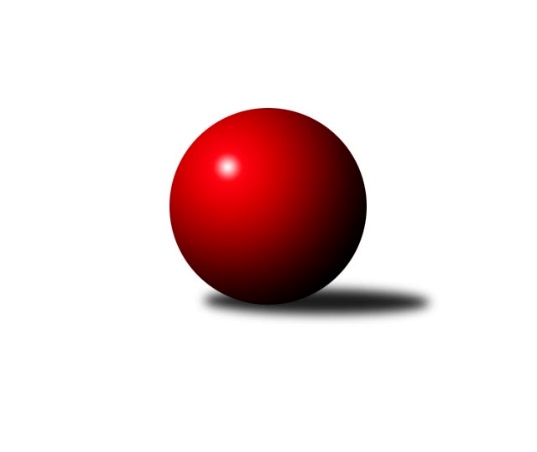 Č.2Ročník 2020/2021	3.6.2024 Jihomoravský KP dorostu 2020/2021Statistika 2. kolaTabulka družstev:		družstvo	záp	výh	rem	proh	skore	sety	průměr	body	plné	dorážka	chyby	1.	SKK Dubňany	2	2	0	0	8.0 : 0.0 	(12.0 : 0.0)	1207	4	853	355	26.5	2.	SK Baník Ratíškovice A	2	2	0	0	7.0 : 1.0 	(10.0 : 2.0)	1129	4	801	328	36.5	3.	SK Podlužan Prušánky	1	1	0	0	4.0 : 0.0 	(5.0 : 1.0)	1220	2	884	336	41	4.	KK Blansko	2	1	0	1	4.0 : 4.0 	(6.5 : 5.5)	1025	2	745	281	50	5.	KK Vyškov	2	1	0	1	3.0 : 5.0 	(4.0 : 8.0)	972	2	717	255	56.5	6.	TJ Lokomotiva Valtice B	2	1	0	1	3.0 : 5.0 	(3.5 : 8.5)	931	2	687	244	53.5	7.	SK Baník Ratíškovice B	0	0	0	0	0.0 : 0.0 	(0.0 : 0.0)	0	0	0	0	0	8.	TJ Sokol Vracov B	1	0	0	1	1.0 : 3.0 	(2.0 : 4.0)	759	0	539	220	29	9.	TJ Sokol Mistřín	1	0	0	1	1.0 : 3.0 	(2.0 : 4.0)	740	0	536	204	28	10.	TJ Sokol Husovice	1	0	0	1	0.0 : 4.0 	(0.0 : 6.0)	627	0	465	162	46	11.	KK Mor.Slávia Brno	2	0	0	2	1.0 : 7.0 	(3.0 : 9.0)	921	0	684	237	62.5Tabulka doma:		družstvo	záp	výh	rem	proh	skore	sety	průměr	body	maximum	minimum	1.	SKK Dubňany	1	1	0	0	4.0 : 0.0 	(6.0 : 0.0)	1198	2	1198	1198	2.	SK Podlužan Prušánky	1	1	0	0	4.0 : 0.0 	(5.0 : 1.0)	1220	2	1220	1220	3.	KK Blansko	1	1	0	0	3.0 : 1.0 	(4.0 : 2.0)	1093	2	1093	1093	4.	SK Baník Ratíškovice A	1	1	0	0	3.0 : 1.0 	(4.0 : 2.0)	1069	2	1069	1069	5.	TJ Lokomotiva Valtice B	1	1	0	0	3.0 : 1.0 	(3.5 : 2.5)	1003	2	1003	1003	6.	TJ Sokol Mistřín	0	0	0	0	0.0 : 0.0 	(0.0 : 0.0)	0	0	0	0	7.	TJ Sokol Vracov B	0	0	0	0	0.0 : 0.0 	(0.0 : 0.0)	0	0	0	0	8.	SK Baník Ratíškovice B	0	0	0	0	0.0 : 0.0 	(0.0 : 0.0)	0	0	0	0	9.	KK Mor.Slávia Brno	1	0	0	1	1.0 : 3.0 	(2.0 : 4.0)	878	0	878	878	10.	KK Vyškov	1	0	0	1	0.0 : 4.0 	(0.0 : 6.0)	948	0	948	948	11.	TJ Sokol Husovice	1	0	0	1	0.0 : 4.0 	(0.0 : 6.0)	627	0	627	627Tabulka venku:		družstvo	záp	výh	rem	proh	skore	sety	průměr	body	maximum	minimum	1.	SKK Dubňany	1	1	0	0	4.0 : 0.0 	(6.0 : 0.0)	1216	2	1216	1216	2.	SK Baník Ratíškovice A	1	1	0	0	4.0 : 0.0 	(6.0 : 0.0)	1188	2	1188	1188	3.	KK Vyškov	1	1	0	0	3.0 : 1.0 	(4.0 : 2.0)	995	2	995	995	4.	SK Podlužan Prušánky	0	0	0	0	0.0 : 0.0 	(0.0 : 0.0)	0	0	0	0	5.	SK Baník Ratíškovice B	0	0	0	0	0.0 : 0.0 	(0.0 : 0.0)	0	0	0	0	6.	TJ Sokol Husovice	0	0	0	0	0.0 : 0.0 	(0.0 : 0.0)	0	0	0	0	7.	KK Blansko	1	0	0	1	1.0 : 3.0 	(2.5 : 3.5)	957	0	957	957	8.	TJ Sokol Vracov B	1	0	0	1	1.0 : 3.0 	(2.0 : 4.0)	759	0	759	759	9.	TJ Sokol Mistřín	1	0	0	1	1.0 : 3.0 	(2.0 : 4.0)	740	0	740	740	10.	KK Mor.Slávia Brno	1	0	0	1	0.0 : 4.0 	(1.0 : 5.0)	963	0	963	963	11.	TJ Lokomotiva Valtice B	1	0	0	1	0.0 : 4.0 	(0.0 : 6.0)	858	0	858	858Tabulka podzimní části:		družstvo	záp	výh	rem	proh	skore	sety	průměr	body	doma	venku	1.	SKK Dubňany	2	2	0	0	8.0 : 0.0 	(12.0 : 0.0)	1207	4 	1 	0 	0 	1 	0 	0	2.	SK Baník Ratíškovice A	2	2	0	0	7.0 : 1.0 	(10.0 : 2.0)	1129	4 	1 	0 	0 	1 	0 	0	3.	SK Podlužan Prušánky	1	1	0	0	4.0 : 0.0 	(5.0 : 1.0)	1220	2 	1 	0 	0 	0 	0 	0	4.	KK Blansko	2	1	0	1	4.0 : 4.0 	(6.5 : 5.5)	1025	2 	1 	0 	0 	0 	0 	1	5.	KK Vyškov	2	1	0	1	3.0 : 5.0 	(4.0 : 8.0)	972	2 	0 	0 	1 	1 	0 	0	6.	TJ Lokomotiva Valtice B	2	1	0	1	3.0 : 5.0 	(3.5 : 8.5)	931	2 	1 	0 	0 	0 	0 	1	7.	SK Baník Ratíškovice B	0	0	0	0	0.0 : 0.0 	(0.0 : 0.0)	0	0 	0 	0 	0 	0 	0 	0	8.	TJ Sokol Vracov B	1	0	0	1	1.0 : 3.0 	(2.0 : 4.0)	759	0 	0 	0 	0 	0 	0 	1	9.	TJ Sokol Mistřín	1	0	0	1	1.0 : 3.0 	(2.0 : 4.0)	740	0 	0 	0 	0 	0 	0 	1	10.	TJ Sokol Husovice	1	0	0	1	0.0 : 4.0 	(0.0 : 6.0)	627	0 	0 	0 	1 	0 	0 	0	11.	KK Mor.Slávia Brno	2	0	0	2	1.0 : 7.0 	(3.0 : 9.0)	921	0 	0 	0 	1 	0 	0 	1Tabulka jarní části:		družstvo	záp	výh	rem	proh	skore	sety	průměr	body	doma	venku	1.	KK Blansko	0	0	0	0	0.0 : 0.0 	(0.0 : 0.0)	0	0 	0 	0 	0 	0 	0 	0 	2.	SK Podlužan Prušánky	0	0	0	0	0.0 : 0.0 	(0.0 : 0.0)	0	0 	0 	0 	0 	0 	0 	0 	3.	TJ Sokol Mistřín	0	0	0	0	0.0 : 0.0 	(0.0 : 0.0)	0	0 	0 	0 	0 	0 	0 	0 	4.	SKK Dubňany	0	0	0	0	0.0 : 0.0 	(0.0 : 0.0)	0	0 	0 	0 	0 	0 	0 	0 	5.	KK Mor.Slávia Brno	0	0	0	0	0.0 : 0.0 	(0.0 : 0.0)	0	0 	0 	0 	0 	0 	0 	0 	6.	TJ Sokol Husovice	0	0	0	0	0.0 : 0.0 	(0.0 : 0.0)	0	0 	0 	0 	0 	0 	0 	0 	7.	TJ Sokol Vracov B	0	0	0	0	0.0 : 0.0 	(0.0 : 0.0)	0	0 	0 	0 	0 	0 	0 	0 	8.	TJ Lokomotiva Valtice B	0	0	0	0	0.0 : 0.0 	(0.0 : 0.0)	0	0 	0 	0 	0 	0 	0 	0 	9.	SK Baník Ratíškovice A	0	0	0	0	0.0 : 0.0 	(0.0 : 0.0)	0	0 	0 	0 	0 	0 	0 	0 	10.	KK Vyškov	0	0	0	0	0.0 : 0.0 	(0.0 : 0.0)	0	0 	0 	0 	0 	0 	0 	0 	11.	SK Baník Ratíškovice B	0	0	0	0	0.0 : 0.0 	(0.0 : 0.0)	0	0 	0 	0 	0 	0 	0 	0 Zisk bodů pro družstvo:		jméno hráče	družstvo	body	zápasy	v %	dílčí body	sety	v %	1.	Michal Veselý 	SKK Dubňany  	2	/	2	(100%)	4	/	4	(100%)	2.	Vojtěch Toman 	SK Baník Ratíškovice A 	2	/	2	(100%)	4	/	4	(100%)	3.	Jaroslav Harca 	SKK Dubňany  	2	/	2	(100%)	4	/	4	(100%)	4.	Tomáš Dáňa 	SK Baník Ratíškovice A 	1	/	1	(100%)	2	/	2	(100%)	5.	Aleš Zlatník 	SKK Dubňany  	1	/	1	(100%)	2	/	2	(100%)	6.	Petr Valášek 	TJ Sokol Mistřín  	1	/	1	(100%)	2	/	2	(100%)	7.	Anna Poláchová 	SK Podlužan Prušánky  	1	/	1	(100%)	2	/	2	(100%)	8.	Tomáš Kubík 	SKK Dubňany  	1	/	1	(100%)	2	/	2	(100%)	9.	Kryštof Čech 	SK Podlužan Prušánky  	1	/	1	(100%)	2	/	2	(100%)	10.	Adam Podéšť 	SK Baník Ratíškovice A 	1	/	1	(100%)	2	/	2	(100%)	11.	Lucie Horalíková 	KK Vyškov 	1	/	1	(100%)	2	/	2	(100%)	12.	Sabina Šebelová 	KK Vyškov 	1	/	1	(100%)	1.5	/	2	(75%)	13.	Stanislav Vacenovský 	TJ Sokol Vracov B 	1	/	1	(100%)	1	/	2	(50%)	14.	Pavlína Sedláčková 	SK Podlužan Prušánky  	1	/	1	(100%)	1	/	2	(50%)	15.	Romana Škodová 	TJ Lokomotiva Valtice B 	1	/	1	(100%)	1	/	2	(50%)	16.	Nikola Dvořáková 	KK Blansko  	1	/	2	(50%)	3	/	4	(75%)	17.	Vít Janáček 	KK Blansko  	1	/	2	(50%)	2.5	/	4	(63%)	18.	Jaromír Doležel 	KK Mor.Slávia Brno 	1	/	2	(50%)	2.5	/	4	(63%)	19.	Tomáš Květoň 	SK Baník Ratíškovice A 	1	/	2	(50%)	2	/	4	(50%)	20.	Zbyněk Škoda 	TJ Lokomotiva Valtice B 	1	/	2	(50%)	2	/	4	(50%)	21.	Jan Kotouč 	KK Blansko  	1	/	2	(50%)	1	/	4	(25%)	22.	Adam Baťka 	TJ Sokol Vracov B 	0	/	1	(0%)	1	/	2	(50%)	23.	Silvie Kupčíková 	KK Vyškov 	0	/	1	(0%)	0	/	2	(0%)	24.	Klaudie Kittlerová 	TJ Sokol Husovice 	0	/	1	(0%)	0	/	2	(0%)	25.	Marek Zaoral 	KK Vyškov 	0	/	1	(0%)	0	/	2	(0%)	26.	Tereza Hronová 	TJ Sokol Husovice 	0	/	1	(0%)	0	/	2	(0%)	27.	Ludvík Vašulka 	TJ Sokol Mistřín  	0	/	1	(0%)	0	/	2	(0%)	28.	Michaela Mlynariková 	TJ Lokomotiva Valtice B 	0	/	1	(0%)	0	/	2	(0%)	29.	Dominik Valent 	KK Vyškov 	0	/	2	(0%)	0.5	/	4	(13%)	30.	Vít Baránek 	TJ Lokomotiva Valtice B 	0	/	2	(0%)	0.5	/	4	(13%)	31.	Josef Němeček 	KK Mor.Slávia Brno 	0	/	2	(0%)	0.5	/	4	(13%)	32.	Nikola Novotná 	KK Mor.Slávia Brno 	0	/	2	(0%)	0	/	4	(0%)Průměry na kuželnách:		kuželna	průměr	plné	dorážka	chyby	výkon na hráče	1.	Prušánky (dvoudráha), 1-2	1091	783	308	49.5	(363.8)	2.	KK Vyškov, 1-4	1082	777	305	43.0	(360.7)	3.	Dubňany, 1-4	1028	734	293	44.0	(342.7)	4.	Ratíškovice, 1-4	983	704	279	40.3	(327.8)	5.	TJ Lokomotiva Valtice, 1-4	980	721	259	46.5	(326.7)	6.	KK MS Brno, 1-4	936	710	226	62.0	(312.2)	7.	KK Blansko, 1-6	926	670	255	39.0	(308.7)	8.	TJ Sokol Husovice, 1-4	907	653	254	37.0	(302.5)	9.	TJ Sokol Mistřín, 1-4	0	0	0	0.0	(0.0)	10.	- volno -, 1-4	0	0	0	0.0	(0.0)	11.	TJ Sokol Vracov, 1-6	0	0	0	0.0	(0.0)Nejlepší výkony na kuželnách:Prušánky (dvoudráha), 1-2SK Podlužan Prušánky 	1220	2. kolo	Pavlína Sedláčková 	SK Podlužan Prušánky 	415	2. koloKK Mor.Slávia Brno	963	2. kolo	Anna Poláchová 	SK Podlužan Prušánky 	410	2. kolo		. kolo	Kryštof Čech 	SK Podlužan Prušánky 	395	2. kolo		. kolo	Jaromír Doležel 	KK Mor.Slávia Brno	368	2. kolo		. kolo	Josef Němeček 	KK Mor.Slávia Brno	308	2. kolo		. kolo	Nikola Novotná 	KK Mor.Slávia Brno	287	2. koloKK Vyškov, 1-4SKK Dubňany 	1216	2. kolo	Tomáš Kubík 	SKK Dubňany 	408	2. koloKK Vyškov	948	2. kolo	Jaroslav Harca 	SKK Dubňany 	405	2. kolo		. kolo	Michal Veselý 	SKK Dubňany 	403	2. kolo		. kolo	Silvie Kupčíková 	KK Vyškov	342	2. kolo		. kolo	Marek Zaoral 	KK Vyškov	306	2. kolo		. kolo	Dominik Valent 	KK Vyškov	300	2. koloDubňany, 1-4SKK Dubňany 	1198	1. kolo	Michal Veselý 	SKK Dubňany 	405	1. koloTJ Lokomotiva Valtice B	858	1. kolo	Jaroslav Harca 	SKK Dubňany 	401	1. kolo		. kolo	Aleš Zlatník 	SKK Dubňany 	392	1. kolo		. kolo	Zbyněk Škoda 	TJ Lokomotiva Valtice B	330	1. kolo		. kolo	Vít Baránek 	TJ Lokomotiva Valtice B	275	1. kolo		. kolo	Michaela Mlynariková 	TJ Lokomotiva Valtice B	253	1. koloRatíškovice, 1-4SK Baník Ratíškovice B	1184	2. kolo	Petr Valášek 	TJ Sokol Mistřín 	421	2. koloSK Baník Ratíškovice A	1069	2. kolo	Martina Koplíková 	SK Baník Ratíškovice B	407	2. koloTJ Sokol Husovice	940	2. kolo	Taťána Tomanová 	SK Baník Ratíškovice B	392	2. koloTJ Sokol Mistřín 	740	2. kolo	Kristýna Ševelová 	SK Baník Ratíškovice B	385	2. kolo		. kolo	Tomáš Květoň 	SK Baník Ratíškovice A	375	2. kolo		. kolo	Vojtěch Toman 	SK Baník Ratíškovice A	369	2. kolo		. kolo	Jakub Rauschgold 	TJ Sokol Husovice	349	2. kolo		. kolo	Tomáš Dáňa 	SK Baník Ratíškovice A	325	2. kolo		. kolo	Ludvík Vašulka 	TJ Sokol Mistřín 	319	2. kolo		. kolo	Klaudie Kittlerová 	TJ Sokol Husovice	314	2. koloTJ Lokomotiva Valtice, 1-4TJ Lokomotiva Valtice B	1003	2. kolo	Zbyněk Škoda 	TJ Lokomotiva Valtice B	368	2. koloKK Blansko 	957	2. kolo	Vít Janáček 	KK Blansko 	332	2. kolo		. kolo	Jan Kotouč 	KK Blansko 	325	2. kolo		. kolo	Romana Škodová 	TJ Lokomotiva Valtice B	319	2. kolo		. kolo	Vít Baránek 	TJ Lokomotiva Valtice B	316	2. kolo		. kolo	Nikola Dvořáková 	KK Blansko 	300	2. koloKK MS Brno, 1-4KK Vyškov	995	1. kolo	Lucie Horalíková 	KK Vyškov	383	1. koloKK Mor.Slávia Brno	878	1. kolo	Sabina Šebelová 	KK Vyškov	332	1. kolo		. kolo	Josef Němeček 	KK Mor.Slávia Brno	316	1. kolo		. kolo	Nikola Novotná 	KK Mor.Slávia Brno	281	1. kolo		. kolo	Jaromír Doležel 	KK Mor.Slávia Brno	281	1. kolo		. kolo	Dominik Valent 	KK Vyškov	280	1. koloKK Blansko, 1-6KK Blansko 	1093	1. kolo	Stanislav Vacenovský 	TJ Sokol Vracov B	403	1. koloTJ Sokol Vracov B	759	1. kolo	Vít Janáček 	KK Blansko 	378	1. kolo		. kolo	Nikola Dvořáková 	KK Blansko 	358	1. kolo		. kolo	Jan Kotouč 	KK Blansko 	357	1. kolo		. kolo	Adam Baťka 	TJ Sokol Vracov B	356	1. koloTJ Sokol Husovice, 1-4SK Baník Ratíškovice A	1188	1. kolo	Vojtěch Toman 	SK Baník Ratíškovice A	427	1. koloTJ Sokol Husovice	627	1. kolo	Tomáš Květoň 	SK Baník Ratíškovice A	392	1. kolo		. kolo	Adam Podéšť 	SK Baník Ratíškovice A	369	1. kolo		. kolo	Klaudie Kittlerová 	TJ Sokol Husovice	340	1. kolo		. kolo	Tereza Hronová 	TJ Sokol Husovice	287	1. koloTJ Sokol Mistřín, 1-4- volno -, 1-4TJ Sokol Vracov, 1-6Četnost výsledků:	4.0 : 0.0	3x	3.0 : 1.0	3x	1.0 : 3.0	1x	0.0 : 4.0	3x